Rekrutacja do Komisji Stypendialnej WZ UWKomisja Stypendialna WZ UW ogłasza rekrutację na nowych Członków Komisji Stypendialnej WZ UW.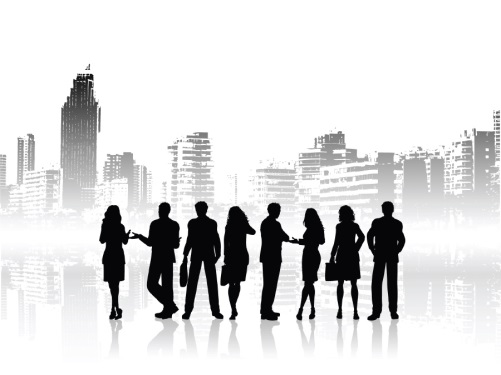 Jeżeli:- chcesz robić więcej niż tylko studiować,- masz duże chęci do pracy,- jesteś osobą odpowiedzialną,- chcesz zdobyć praktyczną wiedzę z zakresu prawa podatkowego, prawa administracyjnego, prawa rodzinnego i prawa o szkolnictwie wyższym,- chcesz udoskonalić swoje umiejętności, niezbędne w kolejnych etapach życia zawodowego dobrego menedżera,Dołącz do Nas!Oferujemy:- możliwość zaliczenia praktyk, jednego przedmiotu ogólnouniwersyteckiego (np. monograf), zdobycia 3 ECTS lub odpracowania zobowiązań wobec Uczelni (np. warunku),- pracę w przyjaznej atmosferze,- elastyczny czas pracy,- cenne doświadczenie, jakże mile widziane u przyszłego pracodawcy.Jesteś zainteresowany/zainteresowana?Wyślij swoje CV na adres mailowy: komisjastypendialnawzuw@gmail.com, wpisując w tytule wiadomości „Rekrutacja KS WZ UW 2019/2020”.Zgłoszenia przyjmujemy do 31.05.2019 r.